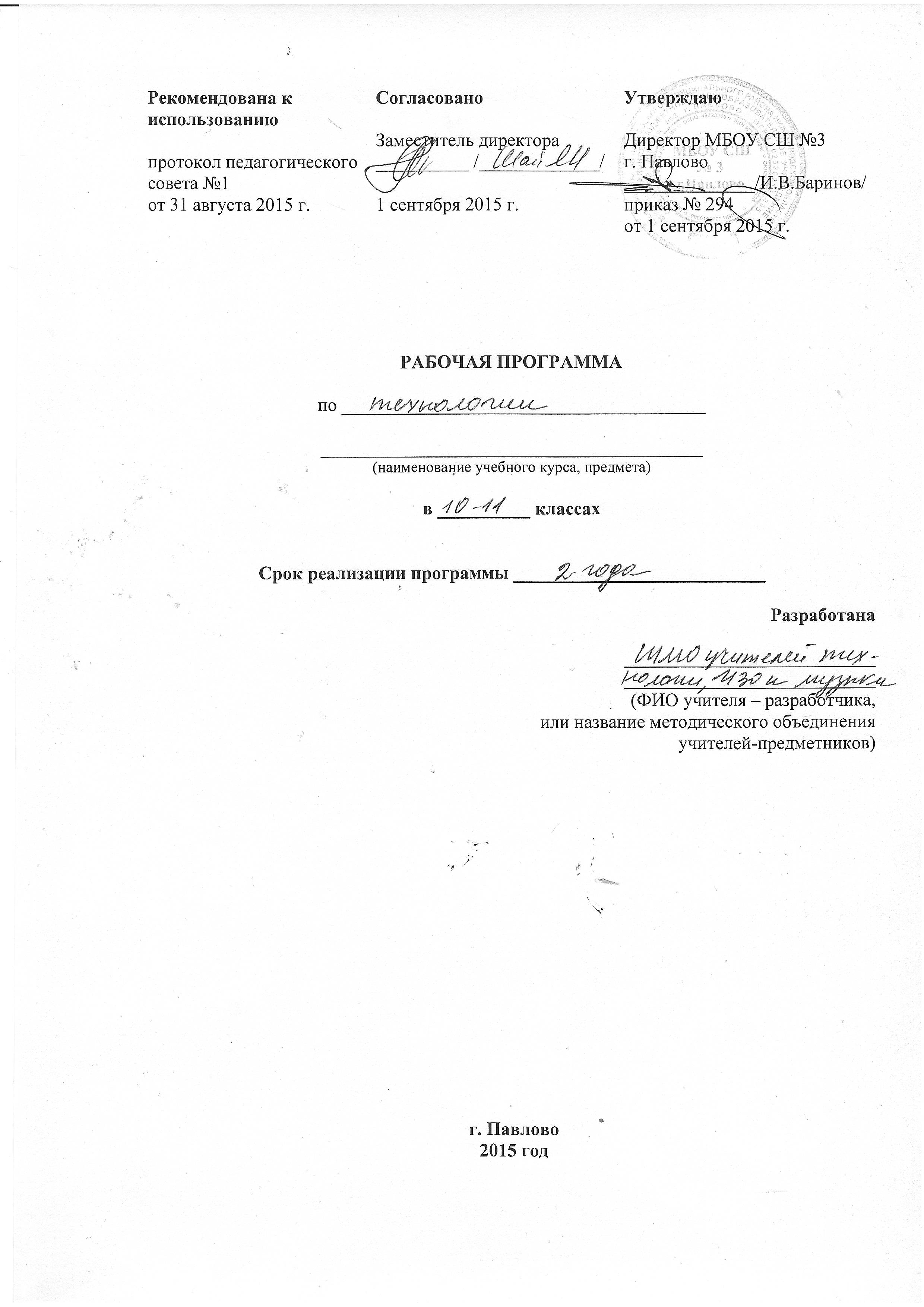 Пояснительная записка.Нормативно-правовые документы,  на основании которых разработана рабочая программа:федеральный закон «Об образовании в Российской Федерации» от 29 декабря 2012 года № 273-ФЗ; Приказ Министерства образования и науки Российской Федерации от 19 декабря 2012 г. N 1067 "Об утверждении федеральных перечней учебников, рекомендованных (допущенных) к использованию в образовательном процессе в образовательных учреждениях, реализующих образовательные программы общего образования и имеющих государственную аккредитацию, на 2013/14 учебный год";Приказ Министерства образования и науки Российской Федерации от 31 марта 2014 г. N 253 "Об утверждении федерального перечня учебников, рекомендованных к использованию при реализации имеющих государственную аккредитацию образовательных программ начального общего, основного общего, среднего общего образования»";Письмо Министерства образования и науки Российской Федерации от 29 апреля 2014 г. №08-548 «О федеральном перечне учебников»;письмо Министерства образования и науки РФ от 24.11.2011 г. №МД – 1552/03 «Об оснащении общеобразовательных учреждений учебным и учебно-лабораторным оборудованием»;Методическое письмо «О преподавании образовательной области «Технология» в общеобразовательных учреждениях  Нижегородской области в 2014-2015 учебном году» Основными задачами образовательной области «Технология» в старшей школе на базовом уровне являются: продолжение формирования культуры школьника;развитие системы технологических знаний и трудовых умений ;воспитание трудовых, гражданских и патриотических качеств личности ;сформировать в процессе учебно - трудовой деятельности активную экологическую позицию;уточнение профессиональных и жизненных планов в условиях рынка труда. Цели изучения технологии на базовом уровне:     Основная цель программы – передача учащимся знаний, необходимых для профессионального самоопределения, трудовой деятельности в условиях рыночной экономики, формирование мотивированной к самообразованию личности, обладающей навыками самостоятельного поиска, отбора, анализа и использования информации.     Изучение технологии на базовом уровне направлено на достижение следующих целей:освоение знаний о составляющих технологической культуры, ее роли в общественном развитии; научной организации производства и труда;методах творческой, проектной деятельности; способах снижения негативных последствий производственной деятельности на окружающую среду и здоровье человека; путях получения профессии и построения профессиональной карьеры;овладение умениями рациональной организации трудовой деятельности, проектирования и изготовления личностно или общественно значимых объектов труда с учетом эстетических и экологических требований; сопоставление профессиональных планов с состоянием здоровья,образовательным потенциалом, личностными особенностями;развитие технического  мышления,  пространственного  воображения,  способности  к  самостоятельному  поиску  и  использованию информации для решения практических задач в сфере технологической деятельности, к анализу  трудового процесса в ходе проектирования материальных объектов или услуг; навыков делового сотрудничества в процессе коллективной деятельности;воспитание уважительного отношения к технологии как части общечеловеческой культуры, ответственного отношения к труду и результатам труда;формирование готовности и способности к самостоятельной деятельности на рынке труда, товаров и услуг, продолжению обучения в системе непрерывного профессионального образованияОбщая характеристика учебного предмета.      Программа включает в себя следующие разделы: «Производство, труд и технологии», «Технология проектирования и создания материальных объектов», «Профессиональное самоопределение и карьера», «Творческая проектная деятельность». Обучение старшеклассников технологии строится на основе освоения конкретных процессов преобразования и использования материалов, энергии, информации, объектов природной и социальной среды. Каждый раздел программы включает в себя основные теоретические сведения, практические работы и рекомендуемые объекты труда. Изучение материала программы, связанного с практическими работами предваряется необходимым минимумом теоретических сведений.  Настоящая программа и поурочно-тематический план отражают актуальные подходы к образовательному процессу — компетентностный, личностно ориентированный и деятельностный. В процессе обучения у старшеклассников должно быть сформировано умение осознавать и формулировать свои взгляды и мнения. Особое место отводится решению проблемы подготовки учащихся к профессиональному самоопределению, трудовой деятельности в условиях рыночной экономики.    Метод творческого проекта, принятый авторами за основу обучения, предусматривает получение важнейшего результата учебной   деятельности в виде самостоятельно спроектированного продукта труда — изделия или услуги. Этот метод способствует развитию инициативы, физических и умственных способностей учащихся, выработке у них творческого подхода к решению задач.Обучение старшеклассников технологии строится на основе освоения конкретных процессов преобразования и использования материалов, энергии, информации, объектов природной и социальной среды. Каждый раздел программы включает в себя основные теоретические сведения, практические работы и рекомендуемые объекты труда. Изучение материала программы, связанного с практическими работами предваряется необходимым минимумом теоретических сведений.Место предмета в базисном учебном плане.   Предмет «Изобразительное искусство» является обязательной частью  учебного плана. Программа полностью соответствует программе среднего (полного) общего образования по технологии и  программы по технологии: Технология: 10-11 классы: базовый уровень: методические рекомендации / Н.В. Матяш, В Д. Симоненко. – М.: Вентана-Граф, 2013. Используемый учебно-методический комплект.1.Учебник «Технология» для учащихся 10-11 класса общеобразовательной школы.– М.: «Вентана - Граф». 2012г. - 224 с, В. Д. Симоненко, О. П. Очинин, Н. В. Матяш.     Используемый УМК позволяет на уроках использовать современные личностно ориентированные педагогические технологии, вовлекать учащихся в практические занятия с решением проблемных заданий..Рабочая программа рассчитана на 70 часов (в 10-11 классах), из расчета 1 час в неделю.10 класс- 35 часов, 1час – резерв;  11класс – 35 часов, 1 час – резерв. Формы и методы обучения. Основной формой обучения является учебно-практическая деятельность учащихся.  Основными методами обучения являются упражнения, решение прикладных задач, учебно-практические работы. Ведущей структурной моделью для организации занятий по технологии является комбинированный урок. В программе предусмотрено выполнение школьниками творческих и проектных работ. Применяются варианты индивидуального, индивидуально-группового, группового и коллективного способа обучения. Применение современных образовательных технологий: ИКТ технология, технология проектирования, здоровье сберегающие технологии. Контроль знаний и умений учащихся.  Текущий и тематический контроль в форме тестирования, выполнение практических работ, защита проектовТребования   к  уровню подготовки выпускников старшей школыВ результате изучения технологии на базовом уровне выпускник школы должензнать/понимать:влияние технологий на общественное развитие;составляющие современного производства товаров или услуг;способы снижения негативного влияния производства на   окружающую среду:способы организации труда, индивидуальной и коллективной работы;основные этапы проектной деятельности;источники получения информации о путях получения профессионального образования и трудоустройства;уметь:оценивать потребительские качества товаров и услуг;изучать потребности потенциальных покупателей на рынке товаров и услуг;составлять планы деятельности по изготовлению и реализации продукта труда;использовать методы  решения творческих задач в технологической деятельности;проектировать материальный объект или услугу; оформлять процесс и результаты проектной деятельности;выполнять изученные технологические операции;уточнять и корректировать профессиональные намерения;применять полученные знания и умения в выбранной области деятельности:для проектирования материальных объектов или у луг;повышения эффективности своей практической деятельности; организации трудовой деятельности при коллективной форме труда;решения практических задач в выбранном направлении  технологической подготовки;самостоятельного анализа рынка образовательных услуг и профессиональной деятельности;рационального поведения на рынке тру да, товаров и услуг;составления резюме и проведения самопрезентации.Содержание учебного курса  10 классПроизводство, труд и технологии Технология как часть общечеловеческой культуры,2чТеоретические сведения. Понятие «культура», виды культуры. Материальная и духовная составляющие культуры, их взаимосвязь. Понятия «технология» и «технологическая культура». Технология как область знания и практическая деятельность человека. Виды промышленных технологий. Технологии непроизводственной сферы и универсальные технологии. Три составляющие технологии (инструмент, станок, технологический процесс). Технологические уклады  и их основные технические достижения.Практические работы. Подготовка доклада об интересующем открытии в области науки и техники. Попытка реконструкции исторической ситуации (открытие колеса, приручение огня, зарождение металлургии).2. Взаимосвязь науки, техники, технологии и производства, 1 чТеоретические сведения. Развитие технологической культуры в результате научно-технических и социально-экономических достижений. Понятия «техносферы», «техника», «наука», «производство». Взаимозависимость науки и производства. Потребность в научном знании. Наука как сфера человеческой деятельности и фактор производства.Наукоёмкость материального производства. Практическая работа. Подготовка доклада об интересующем открытии (известном учёном, изобретателе) в области науки и техники.3. Промышленные технологии и глобальные проблемы человечества, 4 чТеоретические сведения. Влияние научно-технической революции на качество жизни человека и состояние окружающей среды. Динамика развития промышленных технологий и истощение сырьевых ресурсов «кладовой» Земли. Основные насущные задачи новейших технологий.Современная энергетика и энергоресурсы. Технологические процессы тепловых, атомных и гидроэлектростанций, их влияние на состояние биосферы. Проблема захоронения радиоактивных отходов. Промышленность, транспорт и сельское хозяйство в системе природопользования. Материалоёмкость современной промышленности. Потребление воды и минеральных ресурсов различными производствами. Коэффициент использования материалов. Промышленная эксплуатация лесов. Отходы производств и атмосфера. Понятия «парниковый эффект», «озоновая дыра».Интенсивный и экстенсивный пути развития сельского хозяйства, особенности их воздействия на экосистемы.  Агротехнологии: применение азотных удобрений и химических средств защиты растений. Животноводческие технологии и проблемы, связанные с их использованием. Практические работы. Посадка деревьев и кустарников  возле школы. Оценка запылённости воздуха. Определение наличия нитратов и нитритов в пищевых продуктах.4. Способы снижения негативного влияния производства на окружающую среду, 2  чТеоретические сведения. Природоохранные технологии. Основные направления охраны природной среды. Экологически чистые и безотходные производства. Сущность и виды безотходных технологий. Переработка бытового мусора и промышленных отходов. Комплекс мероприятий по сохранению лесных запасов, защите гидросферы, уменьшению загрязнённости воздуха. Рациональное использование лесов и пахотных земель, минеральных и водных ресурсов. Сохранение гидросферы. Очистка естественных водоёмов.Понятие «альтернативные источники энергии». Использование энергии Солнца, ветра, приливов и геотермальных источников, энергии волн и течений. Термоядерная энергетика. Биогазовые установки. Исследования возможностиприменения энергии волн и течений.Практические работы. Оценка качества пресной воды. Оценка уровня радиации.5. Экологическое сознание и мораль в техногенном мире, 1  чТеоретические сведения. Экологически устойчивое развитие человечества. Биосфера и её роль в стабилизации окружающей среды. Необходимость нового, экологического сознания в современном мире. Характерные черты проявления экологического сознания. Необходимость экономии ресурсов и энергии. Охрана окружающей среды. Практические работы. Уборка мусора около школы или в лесу. Выявление мероприятий по охране окружающей среды на действующем промышленном предприятии.6. Перспективные направления развития современных технологий, 4  чТеоретические сведения. Основные виды промышленной обработки материалов. Электротехнологии и их применение: элекронно-ионная (аэрозольная) технология; метод магнитной очистки; метод магнито-импульсной обработки; метод прямого нагрева; электрическая сварка.7. Новые принципы организации современного производства, 1  чТеоретические сведения. Пути развития индустриального производства. Рационализация, стандартизация производства. Конвейеризация, непрерывное (поточное) производство. Расширение ассортимента промышленных товаров в результате изменения потребительского спроса. Гибкие производственные системы. Многоцелевые технологические машины. Глобализация системы мирового хозяйства. Практическая работа. Подготовка рекомендаций по внедрению новых технологий и оборудования в домашнем хозяйстве, на конкретном рабочем месте (производственном участке).8. Автоматизация технологических процессов, 1  чТеоретические сведения. Возрастание роли информационных технологий. Автоматизация производства на основе информационных технологий. Автоматизация технологических процессов и изменение роли человека в современном и перспективном производстве. Понятия «автомат» и «автоматика». Гибкая и жёсткая автоматизация. Применение автоматизированных систем управления технологическими процессами (АСУТП) на производстве. Составляющие АСУТП.Практическая работа. Экскурсия на современное производственное предприятие.Технология проектирования и создания материальных объектов или услуг. Творческая проектная деятельность9. Понятие творчества, 2  чТеоретические сведения. Понятие творчества. Введение в психологию творческой деятельности. Понятие «творческий процесс». Стадии творческого процесса. Виды творческой деятельности: художественное, научное, техническое творчество. Процедуры технического творчества.Проектирование. Конструирование. Изобретательство. Результат творчества как объект интеллектуальной собственности.Способы повышения творческой активности личности при решении нестандартных задач. Понятие «творческая задача». Логические и эвристические (интуитивные) пути решения творческих задач, их особенности и области применения. Теория решения изобретательских задач (ТРИЗ). Практическая работа. Упражнения на развитие мышления: решение нестандартных задач.10. Защита интеллектуальной собственности, 1  чТеоретические сведения. Понятие интеллектуальной собственности. Объекты интеллектуальной собственности. Формы защиты авторства. Публикация. Патент на изобретение. Условия выдачи патентов, патентный поиск. Критерии патентоспособности объекта. Патентуемые объекты: изобретения, промышленные образцы, полезные модели, товарные знаки. Рационализаторские предложения. Правила регистрации товарных знаков и знака обслуживания.Практические работы. Разработка товарного знака своего (условного) предприятия. Составление формулы изобретения (ретроизобретения) или заявки на полезную модель, промышленный образец.11. Методы решения творческих задач, 4 (4) чТеоретические сведения. Методы активизации поиска решений. Генерация идей. Прямая мозговая атака (мозговой штурм). Приёмы, способствующие генерации идей: аналогия, инверсия, эмпатия, фантазия. Обратная  мозговая атака. Метод контрольных вопросов. Синектика.Поиск оптимального варианта решения. Морфологический анализ (морфологическая матрица), сущность и применение. Функционально-стоимостный анализ (ФСА) как метод экономии. Основные этапы ФСА. Использование ФСА на производстве. АРИЗ. Ассоциативные методы решения задач. Понятие «ассоциации». Методы фокальных объектов, гирлянд случайностей и ассоциаций, сущность и применениеПрактические работы. Конкурс «Генераторы идей». Ре-шение задач методом синектики. Игра «Ассоциативная це-почка шагов». Разработка новой конструкции входной двери с помощью эвристических методов решения задач.12. Понятие об основах проектирования в профессиональной деятельности, 1  чТеоретические  сведения. Проектирование как создание новых объектов действительности. Особенности современ-ного проектирования. Возросшие требования к проектированию. Технико-технологические, социальные, экономические, экологические, эргономические факторы проектирования. Учёт требований безопасности при проектировании. Значение эстетического фактора в проектировании. Эстетические требования к продукту труда. Художественный дизайн. Закономерности эстетического восприятия. Законы гармонии.Практические работы. Решение тестов на определение наличия качеств проектировщика. Выбор направления сфе-ры деятельности для выполнения проекта.13. Алгоритм дизайна. Планирование проектной деятельности, 1  чТеоретические сведения. Планирование профессиональной и учебной проектной деятельности. Этапы проектной деятельности. Системный подход в проектировании, пошаговое планирование действий. Алгоритм дизайна. Петля дизайна. Непредвиденные обстоятельства в проектировании, действия по коррекции проекта.Практическая работа. Планирование деятельности по учебному проектированию.15. Источники информации при проектировании, 1  чТеоретические сведения. Роль информации в современном обществе. Необходимость информации на разных этапах проектирования. Источники информации: энциклопедии, энциклопедические словари, Интернет, E-mail, электронные справочники, электронные конференции, телекоммуникационные проекты. Поиск информации по теме проектирования.Практические работы. Воссоздать исторический ряд объекта проектирования. Формирование банка идей и предложений.16. Создание банка идей продуктов труда, 2) чТеоретические сведения. Объекты действительности как воплощение идей проектировщика. Создание банка идей продуктов труда. Методы формирования банка идей. Творческий подход к выдвижению идей (одушевление, ассоциации, аналогии, варианты компоновок, использование методов ТРИЗ). Анализ существующих изделий как поиск вариантов дальнейшего усовершенствования. Графическое представление вариантов будущего изделия. Клаузула.Практические работы. Создание банка идей и предложений. Выдвижение идей усовершенствования своего  проектного изделия. Выбор наиболее удачного варианта с использованием метода морфологического анализа.17. Дизайн отвечает потребностям. Рынок потребительских товаров и услуг, 1 чТеоретические сведения. Проектирование как отражение общественной потребности. Влияние потребностей людей на изменение изделий, технологий, материалов. Рынок потребительских товаров и услуг. Конкуренция товаропроизводителей. Методы выявления общественной потребности. Изучение рынка товаров и услуг. Правила составления анкеты. Определение конкретных целей проекта на основании выявления общественной потребности. Практические работы. Составление анкеты для изучения покупательского спроса. Проведение анкетирования для выбора объекта учебного проектирования..18. Правовые отношения на рынке товаров и услуг, 1  чТеоретические сведения. Понятия «субъект» и «объект» на рынке потребительских товаров и услуг. Нормативные акты, регулирующие отношения между покупателем и производителем (продавцом). Страхование.Источники получения информации о товарах и услугах. Торговые символы, этикетки, маркировка, штрих-код. Сертификация продукции.Практические работы. Изучение рынка потребительских товаров и услуг. Чтение учащимися маркировки товаров и сертификатов на различную продукцию.19. Выбор путей и способов реализации проектируемого объекта. Бизнес-план, 2  чТеоретические сведения. Пути продвижения проектируемого продукта на потребительский рынок. Понятие маркетинга, его цели и задачи. Реклама как фактор маркетинга. Средства рекламы.Бизнес-план как способ экономического обоснования проекта. Задачи бизнес-плана. Определение целевых рамок продукта и его места на рынке. Оценка издержек на производство. Определение состава маркетингов мероприятий по рекламе, стимулированию продаж, каналам сбыта. Прогнозирование  окупаемости и финансовых рисков. Понятие рентабельности. Экономическая оценка проекта. Практическая работа. Составление бизнес-плана на производство проектируемого (или условного) изделия (услуги).Содержание учебного курса  11  классТехнология проектирования и создания материальных объектов или услуг. Творческая проектная деятельность. 16 ч.20. Выбор объекта проектирования и требования к нему, 2  чТеоретические сведения. Выбор направления сферы деятельности для выполнения проекта. Определение требо-ваний и ограничений к объекту проектирования. Выбор объекта проектирования. Выбор наиболее удачного варианта проектируемого изделия с использованием методов ТРИЗ. Выбор материалов для изготовления проектного изделия. Механические свойства материалов.Практические работы. Выбор направления сферы деятельности для выполнения проекта. Выбор материалов для проектного изделия. Выбор наиболее удачного варианта проектируемого изделия с использованием морфологического анализа, ФСА и др.21. Расчёт себестоимости изделия, 1  чТеоретические сведения. Понятия стоимости, себестоимости и рыночной цены изделия. Составляющие себестоимости продукции, накладные расходы, формула себестоимости. Расчёт себестоимости проектных работ. Формула прибыли. Статьи расходов проекта. Цена проекта. Оплата труда проектировщика.Практическая работа. Предварительный расчёт материальных затрат на изготовление проектного изделия.22. Документальное представление проектируемого продукта труда, 4  чТеоретические сведения. Стандартизация как необходимое условие промышленного проектирования. Проектная документация: технический рисунок, чертёж, сборочный чертёж, резюме по дизайну, проектная спецификация. Использование компьютера для выполнения чертежа проектируемого изделия.Практические работы. Составление резюме и дизайн - спецификации проектируемого изделия. Выполнение рабочих чертежей проектируемого изделия.23. Организация технологического процесса, 1  чТеоретические сведения. Технологический процесс изготовления  нового изделия. Технологическая операция. Технологический переход. Маршрутные и операционные карты. Содержание и правила составления технологической карты.Практическая работа. Выполнение технологической карты проектного изделия.24. Выполнение операций по созданию продуктов труда, 4  чТеоретические сведения. Реализация технологического процесса изготовления деталей. Процесс сборки изделия из деталей. Соблюдение правил безопасной работы. Промежуточный контроль этапов изготовления.Практическая работа. Изготовление проектируемого объекта.26. Анализ результатов проектной деятельности, 2) чТеоретические сведения. Понятие качества материального объекта, услуги, технического процесса. Критерии оценки результатов проектной деятельности. Проведение испытаний объекта. Самооценка проекта. Рецензирование.Практическая работа. Апробация готового проектного изделия и его доработка, самооценка проекта.27. Презентация проектов и результатов труда, 2 (2) чТеоретические сведения. Критерии оценки выполненного проекта. Критерии оценки защиты проекта. Выбор формы презентации. Использование технических средств в  процессе презентации. Презентация проектов и результатов труда. Оценка проектов.Практическая работа. Организация и проведение презентации проектов.Производство, труд и технологии 8 ч.28. Понятие профессиональной деятельности. Разделение и специализация труда, 1  чТеоретические сведения. Виды деятельности человека. Профессиональная деятельность, её цели, принципиальное отличие от трудовой деятельности. Человек как субъект профессиональной деятельности. Исторические предпосылки возникновения профессий. Разделение труда. Формы разделения труда. Специализация как форма общественного разделения труда и фактор развития производства. Понятиекооперации. Понятия специальности и перемены труда. Практические работы. Определение целей, задач и основных компонентов своей будущей профессиональной деятельности. Определение по видам специализации труда: профессии родителей, преподавателей школы, своей предполагаемой профессиональной деятельности. Анализ форм разделения труда в организации.29. Структура и составляющие современного производства, 3 (1) чТеоретические сведения. Производство как преобразовательная деятельность. Составляющие производства. Средства производства: предметы труда, средства труда (орудия производства). Технологический процесс. Продукты производственной (преобразовательной) деятельности: товар, услуги. Материальная и нематериальная сферы производства, их состав, соотношение и взаимосвязи. Особенности развития сферы услуг. Формирование межотраслевых комплексов. Производственное предприятие. Производственное объединение. Научно-производственное объединение. Структура производственного предприятия.Практические работы. Определение сферы производства промышленных предприятий своего региона (района) и типа предприятия: производственное предприятие, объединение, научно-производственное объединение. Посещение производственного предприятия, определение составляющих конкретного производства.30. Нормирование и оплата труда, 2 (2) чТеоретические сведения. Система нормирования труда, её назначение. Виды норм труда. Организации, устанавливающие и контролирующие нормы труда. Система оплаты труда. Тарифная система и её элементы: тарифная ставка и тарифная сетка. Сдельная, повремённая и договорная формы оплаты труда. Виды, применение и способы расчёта. Роль форм заработной платы в стимулировании труда.Практические работы. Изучение нормативных производственных документов. Определение вида оплаты труда для работников определённых профессий.31. Культура труда и профессиональная этика, 2 (2) чТеоретические сведения. Понятие культуры труда и её составляющие. Технологическая дисциплина. Умение организовывать своё рабочее место. Дизайн рабочей зоны и зоны отдыха. Научная организация труда. Обеспечение охраны и безопасности труда. Эффективность трудовой деятельности. Понятия «мораль» и «нравственность». Категории нравственности. Нормы морали. Этика как учение о законах нравственного  поведения. Профессиональная этика и её виды. Практические работы. Расчёт эффективности трудовой деятельности по изготовлению проектного изделия. Анализ своего учебного дня и предложения по его реорганизацииПрофессиональное самоопределение и карьера 8ч.     31.Этапы профессионального становления и карьера, 2 чТеоретические сведения. Понятие профессионального становления личности. Этапы и результаты профессионального становления личности (выбор профессии, профессиональная обученность, профессиональная компетентность, профессиональное мастерство).Понятия карьеры, должностного роста и призвания. Факторы, влияющие на профессиональную подготовку. Планирование профессиональной карьеры.Практические работы. Определение целей, задач и основных этапов своей будущей профессиональной деятельности. Составление плана своей будущей профессиональной карьеры.Рынок труда и профессий, 2  чТеоретические сведения. Рынок труда и профессий. Конъюнктура рынка труда и профессий. Спрос и предложения на различные виды профессионального труда. Способы изучения рынка труда и профессий. Средства получения информации о рынке труда и путях профессионального образования. Центры занятости.Практические работы. Изучения регионального рынка труда. Изучение содержания трудовых действий, уровня образования, заработной платы, мотивации, удовлетворённости трудом работников различных профессий.33. Центры профконсультационной помощи, 2  чТеоретические сведения. Профконсультационная помощь: цели и задачи. Методы и формы работы специализированных центров занятости. Виды профконсультационной помощи: справочно-информационная, диагностическая, психологическая, корректирующая, развивающая.Практическая работа. Посещение центров профконсультационной помощи и знакомство с их работой.34.Виды и формы получения профессионального образования, 1чТеоретические сведения. Общее и профессиональное образование. Виды и формы получения профессионального образования. Начальное, среднее и высшее профессиональное образование. Послевузовское профессиональное образование. Региональный рынок образовательных услуг. Методы поиска источников информации о рынке образовательных услуг.Практическая работа. Изучение регионального рынка образовательных услуг.     Формы самопрезентации для профессионального образования и трудоустройства, 1 чТеоретические сведения. Проблемы трудоустройства. Формы самопрезентации. Понятие «профессиональное резюме». Правила составления профессионального резюме. Автобиография как форма самопрезентации. Собеседование. Правила самопрезентации при посещении организации. Типичные ошибки при собеседовании.Практическая работа. Составление автобиографии и профессионального резюме.   Творческая проектная деятельность 2ч  36.Планирование профессиональной карьеры, Теоретические сведения. Определение жизненных целей и задач. Составление плана действий по достижению намеченных целей. Выявление интересов, способностей, профессионально важных качеств. Обоснование выбора специальности и выбора учебного заведения.Практическая работа. Выполнение проекта «Мои жизненные планы и профессиональная карьера».ТЕМАТИЧЕСКОЕ ПЛАНИРОВАНИЕ  10 КЛАССТЕМАТИЧЕСКОЕ ПЛАНИРОВАНИЕ   11 КЛАСУчебно-методическое обеспечение предмета. Учебники:Симоненко В.Д. Технология. Базовый уровень: 10-11 классы: учебник для учащихся общеобразовательных учреждений/ В.Д. Симоненко, О.П. Очинин, Н.В. Матяш; под ред. В.Д. Симоненко. - М.: Вентана - Граф,  2009 Для учителя:Технология: 10-11 классы: базовый уровень: методические рекомендации/ Н.В. Матяш, В.Д. Симоненко. М.: - Вентана-Граф, 2011 Литература:Твоя профессиональная карьера: Учеб. Для 8-11 кл.  общеобразоват. учреждений/ М.С. Гуткин, Г.Ф. Михальченко, А.В. Прудило, и др.; Под ред. С.Н. Чистяковой, Т.И. Шалавиной. – 3-е изд.-М.: Просвещение, 2000.-191с.Технология профессионального успеха: учеб. Для 10-11 кл. / (В.П. Бондарев, А.В. Гапоненко, Л.А. Зингер и др.); под ред. С.Н. Чистяковой.- 3-е изд. – М.: Просвещение, 2005.- 141 с.Школьникам о предпринимательстве: пособие для 10-11 кл. общеобразоват. учреждений / Е.Н. Соболева, А.В. Бусыгин.- М.: Просвещение, 2005.- 159с.Основы потребительской культуры: Учебник для старших классов общеобразоват. учреждений / Симоненко В.Д.,  Степченко Т.А.- М.: Вита-Пресс, 2004.-176 с.Активные методы ведения профориентационной работы: Сборник материалов для преподавателей, студентов вузов, учителей и психологов школ.- Магнитогорск / Составитель канд. пед наук, С.В. Гринько :  МаГУ, 2005.-98 с.Твоя профессиональная карьера: Учеб. Для 8-11 кл.  общеобразоват. учреждений/ М.С. Гуткин, Г.Ф. Михальченко, А.В. Прудило, и др.; Под ред. С.Н. Чистяковой, Т.И. Шалавиной. – 3-е изд.-М.: Просвещение, 2000.-191с.Технология профессионального успеха: учеб. Для 10-11 кл. / (В.П. Бондарев, А.В. Гапоненко, Л.А. Зингер и др.); под ред. С.Н. Чистяковой.- 3-е изд. – М.: Просвещение, 2005.- 141 с.Школьникам о предпринимательстве: пособие для 10-11 кл. общеобразоват. учреждений / Е.Н. Соболева, А.В. Бусыгин.- М.: Просвещение, 2005.- 159с.Основы потребительской культуры: Учебник для старших классов общеобразоват. учреждений / Симоненко В.Д.,  Степченко Т.А.- М.: Вита-Пресс, 2004.-176 с.Технология: Учебник для учащихся 10 класса общеобразовательных учреждений / Под ред. В.Д. Симоненко.- М.: Вентана- Граф, 2007.-288 с.Технология: Учебник для учащихся 11 класса общеобразовательных учреждений / Под ред. В.Д. Симоненко.- М.: Вентана- Граф, 2008.-192 с.Активные методы ведения профориентационной работы: Сборник материалов для преподавателей, студентов вузов, учителей и психологов школ.- Магнитогорск / Составитель канд. пед наук, С.В. Гринько :  МаГУ, 2005.-98 с.Перечень цифрвых образовательных ресурсов.Широкий выбор электронных пособий представлен в единой коллекции цифровых образовательных ресурсов:http://school-collection.edu.ru/.Перечень Web-сайтов, рекомендуемых для использования в работе учителями технологии://  www.rosmisel.ru Игры и задачи на развитие творческого мышления//www.designacademy.ru Академия школы дизайна//  www.sostav.ru Интернет- портал, посвященный рекламе, маркетингуhttp://fcior.edu.ru/card/25185/ohrana-truda-osnovnye-polozheniya-i-prava-rabotnikov.html - основные положения и права работниковhttp://fcior.edu.ru/card/17925/bezbumazhnye-tehnologii-na-atp.html - безбумажные технологии http://fcior.edu.ru/card/29576/klassifikaciya-i-osnovnye-komponenty-sovremennyh-informacionnyh-tehnologiy.html - классификация современных технологийhttp://fcior.edu.ru/card/29436/obshie-svedeniya-o-sovremennyh-informacionnyh-tehnologiyah.html - общие сведения о современных технологияхhttp://fcior.edu.ru/card/29524/rol-i-mesto-informacionnyh-tehnologiy-v-sovremennom-obshestve.html - роль и место современных технологий в обществеhttp://fcior.edu.ru/card/23114/osnovnye-tendencii-i-ugrozy-sovremennogo-mira-kontrol-k.html - угрозы современного мира - контрольhttp://fcior.edu.ru/card/23246/osnovnye-tendencii-i-ugrozy-sovremennogo-mira-praktikum-p.html  - угрозы современного мира – практикаhttp://fcior.edu.ru/card/20292/rol-i-zadachi-predmeta-tehnicheskoe-normirovanie-v-sovremennom-proizvodstve.html - техническое нормирование в современном  производствеhttp://fcior.edu.ru/card/26209/osnovy-metallurgicheskogo-proizvodstva.html - основы металлургического производстваhttp://fcior.edu.ru/card/9558/240404-1-4-2-1-1i1-v2-oms.html - технический контроль на производствеhttp://fcior.edu.ru/card/2048/ekonomika-mikroekonomika-faktory-proizvodstva-krugooborot-blag-i-resursov-i.html - факторы производстваhttp://fcior.edu.ru/card/23198/problemy-sovremennoy-globalnoy-ekonomiki-i.html - проблемы современной глобальной экономикиhttp://fcior.edu.ru/card/9012/globalnaya-problema-ekonomicheskoy-otstalosti-k1.html - глобальные проблемы экологии К.http://fcior.edu.ru/card/10579/globalnaya-problema-ekonomicheskoy-otstalosti-p1.html - глобальные проблемы экологии П.http://fcior.edu.ru/card/10826/globalnye-problemy-chelovechestva-k3.html - глобальные проблемы человечества К3. http://fcior.edu.ru/card/13849/globalnye-problemy-chelovechestva-k4.html - глобальные проблемы человечества К4http://fcior.edu.ru/card/2276/globalnye-problemy-i1.html - глобальные проблемы экологии И1http://fcior.edu.ru/card/3303/obshechelovecheskie-problemy-hvatit-li-resursov-prodovolstviya-chelovechestvu-i1.html - проблема нехватки ресурсов И1http://fcior.edu.ru/card/10038/globalnye-ekologicheskie-problemy-i-puti-ih-resheniya.html - проблемы экологии и пути их решенияМатериально-технические ресурсы: КомпьютерЭкранПроектор№ урокаТема урокаТип урокаКол. час.Элементы содержанияТребования к уровню подготовки обучающихсяТребования к уровню подготовки обучающихсяДомашнее заданиедатадатадата№ урокаТема урокаТип урокаКол. час.Элементы содержанияЗнать уметьДомашнее заданиепланПо фактуПо фактуПроизводство, труд и технологии (16час)Производство, труд и технологии (16час)Производство, труд и технологии (16час)Производство, труд и технологии (16час)Производство, труд и технологии (16час)Производство, труд и технологии (16час)Производство, труд и технологии (16час)Производство, труд и технологии (16час)Производство, труд и технологии (16час)Производство, труд и технологии (16час)1-2Вводный урокТехнология как часть общечеловеческой культуры.Урок усвоения новых знаний2Понятие «культура», виды духовная составляющие культуры, их взаимосвязь. Понятия «технология» и «технологическая культура». Технология как область знания и практическая деятельность человека. Виды промышленных технологий.Знать понятие культура, основные виды культуры, технологическая культура. Уметь приводить примеры взаимосвязей культуры, характерные компоненты культуры.стр 6-153Взаимосвязь науки и техники, технологии и производства.Урок усвоения новых знаний1Развитие технологической культуры в результате научно-технических и социально экономических достижений. Понятия «техносфера», «техника», «наука», «производство». Взаимозависимость науки и производства. Потребность в научном знании. Наука как сфера человеческой деятельности и фактор производства.Наукоёмкость материального производстваЗнать основные виды современных технологий, даватьхарактеристики технологиям.Уметь приводить приме-ры современных технологий, давать им характеристику.Подготовка доклада обинтересующем открытии в истории нау-ки и техникистр 16-184-7Промышленные технологии и глобальные проблемы человечества.Комбинированный 4Выявление способов снижения негативного влиянияпроизводства на окружающую среду: применение экологически чистых и безотходных технологий, утилизация отходов, рациональное размещение производства.Знать основные  способы снижения негативного влияния производства на окружающую среду.Уметь приводить примеры экологически чистых и безотходных технологий.стр19- 388-9Способы снижения негативного влияния производства на окружающую среду.Комбинированный 2Природоохранные технологии. Основные направления охраны природной среды. Экологически чистые и безотходные производства. Сущность и виды безотходных технологий. Переработка бытового мусора и промышленных отходов. Комплекс мероприятий по сохранению лесных запасов, защите гидросферы, уменьшению загрязнённости воздуха. Рациональное использование лесов и пахотных земель, минеральныхИ водных ресурсов. Сохранение гидросферы. Очистка естественных водоёмовЗнать основные экологические проблемы, источникизагрязнения окружающей среды, экологический мониторинг.Уметь приводить примеры влияния человека наокружающую среду, способы снижения негативноговлияния, приводить примеры безотходных и экологически чистых производств.Стр 39-5210-Экологическое сознание и мораль в техногенном мире.Комбинированный 1Экологически устойчивое развитие человечества. Биосфера и её роль в стабилизации окружающей среды. Необходимость нового, экологического сознания в современном мире. Характерные черты проявления экологического сознания. Не обходимость экономии ресурсов и энергии. Охрана окружающей средыЗнать основные экологические проблемы, источникизагрязнения окружающей среды, экологический мониторинг.Уметь приводить примеры влияния человека наокружающую среду, способы снижения негативноговлияния, приводить примеры безотходных и экологически чистых производств.Стр53-56Отв. на вопросы11--14Перспективное направления развития современных технологий.Комбинированный 4Научные открытия и новые направления в технологиях созидательной деятельности; введение в производство новых продуктов, современных технологий. Основные виды промышленной обработки материалов. Электротехнологии и их применение. Лучевые,  ультразвуковые технологии. НанотехнологииЗнать основные виды современных технологий, даватьхарактеристики технологиям. Уметь приводить примеры современных технологий, давать им характеристику.Стр.54-7815Новые принципы организации современного производства.Комбинированный 1Пути развития индустриального производства. Рационализация, стандартизация производства. Глобализация системы мирового хозяйства.Знать сущность понятия нормативная документация,виды нормативной документации, стандарт, унифика-ция. Уметь приводить примеры объектов стандартизации и унификацииСтр79-8116Автоматизация технологических процессов . Комбинированный 1Возрастание роли информационных технологий. Автоматизация производства на основе информационных технологий. Составляющие АСУТПЗнать понятие АСУТП, цели АСУТП, области применения.Уметь приводить примеры  АСУТПСтр.82-86Технология проектирования и создания материальных объектов и услуг. Творческая проектная деятельность  ( 16)Технология проектирования и создания материальных объектов и услуг. Творческая проектная деятельность  ( 16)Технология проектирования и создания материальных объектов и услуг. Творческая проектная деятельность  ( 16)Технология проектирования и создания материальных объектов и услуг. Творческая проектная деятельность  ( 16)Технология проектирования и создания материальных объектов и услуг. Творческая проектная деятельность  ( 16)Технология проектирования и создания материальных объектов и услуг. Творческая проектная деятельность  ( 16)Технология проектирования и создания материальных объектов и услуг. Творческая проектная деятельность  ( 16)Технология проектирования и создания материальных объектов и услуг. Творческая проектная деятельность  ( 16)Технология проектирования и создания материальных объектов и услуг. Творческая проектная деятельность  ( 16)Технология проектирования и создания материальных объектов и услуг. Творческая проектная деятельность  ( 16)Технология проектирования и создания материальных объектов и услуг. Творческая проектная деятельность  ( 16)17-18Понятие творчества.Урок усвоения новых знаний2Понятие творчества. Введение в психологию творческой деятельности. Понятие «творческий процесс». Стадии творческого процесса. Виды творческой деятельности: художественное, научное, техническое творчество. Процедуры технического творчества. Проектирование. Конструирование. Изобретательство. Результат творчества как объект интеллектуальной собственности.Знать понятие «творческий процесс».Стадии творческого процесса. Виды творческой деятельности.Уметь  применять данные знания на практике.стр87-9019Защита интеллектуальной собственностиКомбинированный 1Понятие интеллектуальной собственности. Объекты интеллектуальной собственности. Формы защиты авторства. Публикация. Патент на изобретение. Условия вы дачи патентов, патентный поиск. Критерии патентоспособности объекта. Патентуемые объекты: изобретения, промышленные образцы, полезные модели, товарные знаки. Рационализаторские предложения. Правила регистрации товарных знаков и знака обслуживания.Знать понятие интеллектуальной собственности. Объекты интеллектуальной собственности. Формы защиты авторства. Уметь применять данные знания на практике. Уметь оформлять рационализ.предложениеСтр 90-9320-23Методы решения творческих задач .Комбинированный 4Методы активизации поиска решений. Генерация идей. Прямая мозговая атака (мозговой штурм). Приёмы, способствующие генерации идей: аналогия, инверсия, эмпатия, фантазия.Методы активизации поиска решений. Генерация идей. Прямая мозговая атака (мозговой штурм). Приёмы, способствующие генерации идей: аналогия, инверсия, эмпатия, фантазия.Знать различные методы и приемы решения задач.Уметь применять данные различных анализов для решения задач.стр.93-115Пр.р.стр114  задание424Понятие об основах проектирования в профессиональной деятельности.Комбинированный 1Проектирование как создание новых объектов действительности. Особенности современного проектирования. Возросшие требования к проектированию. Технико-технологические, социальные, экономические, экологические, эргономические факторы проектирования. Учёт требований безопасности при проектированииЗнать понятия проект, проектная деятельность, составпроектной документацииУметь разрабатывать про-ектные задания, определять ограничения, обосновыватьнеобходимость экспериментаСтр. 122-11525Алгоритм дизайна. Планирование проектной деятельности.Практикум1Планирование профессиональной и учебной проектной деятельности. Этапы проект ной деятельности. Системный подход в проектировании, пошаговое планирование действий. Алгоритм дизайна. Петля дизайна. Непредвиденные обстоятельства в проектировании, действия по коррекции проектаЗнать понятия проект, проектная деятельность, составпроектной документации.Уметь разрабатывать проектные задания, определять ограничения, обосновыватьнеобходимость эксперимента.Стр. 129-13126Источники информации при проектировании.Комбинированный1Роль ин формации в со временном обществе. Необходимость информации на разных этапах проектирования. Источники информации: энциклопедии, энциклопедические словари, Интернет, E-mail, электронные справочники, электронные конференции, телекоммуникационные проектыЗнать методы сбора и обработки информации, требования, предъявляемые к объекту труда.Уметь применятьполученные знания в работе.Составить список источников информации. Стр. 139-14127Создание банка идей продуктов труда.Комбинированный2Объекты действительности как воплощение идей проектировщика. Создание банка идей продуктов труда. Методы формирования банка идей. Творческий подход к выдвижению идей  (одушевление, ассоциации, аналогии, варианты компоновок, использование методов ТРИЗ).Стр. 131-13328-29Дизайн отвечает потребностям. Рынок потребительских товаров и ус луг.Комбинированный1Проектирование как отражение общественной потребности. Влияние потребностей людей на изменение изделий, технологий, материалов. Рынок потребительских товаров и услуг. Конкуренция товаропроизводителей. Методы выявления общественной потребности. Изучение рынка товаров и услуг. Правила составления анкетыСтр. 133-136Пр.р. стр. 13530Правовые отношения на рынке товаров и услуг.Урок усвоения новых знаний1Понятия «субъект» и «объект» на рынке по требительских товаров и услуг. Нормативные акты, регулирующие отношения между покупателем и производителем (продавцом). Страхование.Источники получения информации о товарах и услугах. Торговые символы, этикетки, маркировка, штрих код. Сертификация продукцииСообщение на тему «Правовые отношения на рынке товаров и услуг.»31-32Выбор путей и способов реализации проектируемого объекта. Бизнес-план.Комбинированный 2Пути продвижения проектируемого продукта на потребительский рынок. Понятие маркетинга, его цели и задачи. Реклама как фактор маркетинга.Средства рекламы .Бизнес-план как способ экономического обоснования проекта. Задачи бизнес-планаОценка проекта Написание пояснительной записки. Получение рецензии.Знать сущность и этапы проектной деятельности, требования коформлению проекта, формы презентации проекта.Уметь формули-ровать проблему проекта, цели и задачи, корректировать операциина различных этапах проекта, делать вывода по результатам проекта,представлять результаты выполнения проекта.Стр . 196-21633-34 Анализ результатов проектной деятельности2Критерии оценки выполненного проекта. Критерии оценки защиты проекта. Выбор формы презентации. Особенности восприятия вербальной и визуальной информации. Последовательность презентации,компьютерная презентацияРезерв учебного времени- 1часРезерв учебного времени- 1часРезерв учебного времени- 1часРезерв учебного времени- 1часРезерв учебного времени- 1часРезерв учебного времени- 1часРезерв учебного времени- 1часРезерв учебного времени- 1часРезерв учебного времени- 1часРезерв учебного времени- 1часРезерв учебного времени- 1час№ урокаТема урокаТип урокаТип урокаКол. час.  Элементы содержанияТребования к уровню подготовки обучающихсяДомашнее заданиедатадата№ урокаТема урокаТип урокаТип урокаКол. час.  Элементы содержанияТребования к уровню подготовки обучающихсяДомашнее заданиепланпо фактуТехнология проектирования и создания материальных объектов или услуг.Творческая проектная деятельность (16час)Технология проектирования и создания материальных объектов или услуг.Творческая проектная деятельность (16час)Технология проектирования и создания материальных объектов или услуг.Творческая проектная деятельность (16час)Технология проектирования и создания материальных объектов или услуг.Творческая проектная деятельность (16час)Технология проектирования и создания материальных объектов или услуг.Творческая проектная деятельность (16час)Технология проектирования и создания материальных объектов или услуг.Творческая проектная деятельность (16час)Технология проектирования и создания материальных объектов или услуг.Творческая проектная деятельность (16час)Технология проектирования и создания материальных объектов или услуг.Творческая проектная деятельность (16час)Технология проектирования и создания материальных объектов или услуг.Творческая проектная деятельность (16час)1-2Выбор объекта проектирования и требования к нему.Урок усвоения новых знанийУрок усвоения новых знаний2Понятия бизнес-план, его разновидности маркетинг, рентабельность, инвестиция, реклама Выбор наиболее удачного варианта  проектируемого изделия с использованием методов ТРИЗ Выбор материалов для изготовления проектного изделияУметь: — определять выбор наиболее удачного варианта проектируемого изделия на основании анализа;— формулировать требования к объекту проектирования; — делать выбор материала для проектируемого изделия; — делать выбор наиболее удачного  варианта проектируемого изделия на основании анализа3Расчет себестоимости изделия.Урок усвоения новых знанийУрок усвоения новых знаний1Понятие себестоимости и рыночной цены изделия. Составляющие себестоимости продукции, накладные расходы, формула себестоимости. Расчет себестоимости проектных работ. Формула прибыли Статьи расходов проекта Знать / понимать:— из чего складывается себестоимость продукции; — отличие себестоимости от  рыночной цены. Уметь: рассчитывать себестоимость проектируемого изделия; делать предварительный расчѐт материальных затрат 4-7Документальное представление проектируемого продукта труда..Комбинированный Комбинированный 4   Стандартизация, проектная документация, эскиз. Чертеж, сборочный чертеж проектируемого изделия .  Определение целей презентации. Выбор формы презентации. Особенности восприятия вербальной и визуальной информации  Проектная документация: технический рисунок, чертеж, сборочный чертеж. Знать /понимать:— что такое стандартизация;— что входит в понятие «проектная документация»; — что представляют собой эскиз, чертѐж, сборочный чертѐж проектируемого изделия. Уметь: — составлять резюме по дизайну Проектируемого изделия; выполнять проектную спецификацию проектируемого изделия; — выполнять эскиз проектируемого изделия; выполнять чертежи проектируемого изделия 8Организация технологического процесса.Комбинированный Комбинированный 1Понятие технологический процесс, Технологическая операция, технологический переход, содержание и составление технологической карты .Знать / понимать:— что входит в понятие «технологический процесс»;— что представляют собой технологическая операция, технологический переход. Уметь: составлять технологическую карту проектируемого изделия 9 12-Выполнение операций по созданию продукта..Комбинированный Комбинированный 4Изготовление проекта в соответствии с составленной технологической картой. Техника безопасности при работе. Изготовление проекта в соответствии с составленной технологической картой. Техника безопасности при работе.Способы сборки и отделки изделия. Материалы, используемые в работе.Правила безопасности трудаЗнать: последовательность выполнения технологических операций. Уметь: изготавливать проектные изделия по технологической карте; выполнять творческий проект; Уметь изготавливать проектируемое  изделие.13 -14Анализ результатов проектной деятельности.Комбинированный Комбинированный 2Критерии оценки проекта, апробация проектного изделия, рецензирование, самооценка проекта Уметь: — производить самооценку проекта согласно критериям оценки качества проектного изделия; проводить испытания изготовленного изделия; выполнять рецензирование продукта проектирования.15-16Презентация проектов и результатов труда.Комбинированный Комбинированный 2Определение целей презентации. Выбор формы презентации. Особенности восприятия вербальной и визуальной информации понимать: — принципы определения критериев оценки продукта проектирования и его защиты. Уметь: проводить презентацию и защиту своего проектного изделия; использовать в презентации технические средства Производство, труд и технологии (8час)Производство, труд и технологии (8час)Производство, труд и технологии (8час)Производство, труд и технологии (8час)Производство, труд и технологии (8час)Производство, труд и технологии (8час)Производство, труд и технологии (8час)Производство, труд и технологии (8час)Производство, труд и технологии (8час)Производство, труд и технологии (8час)17Понятие профессиональной деятельности.Разделение и специализация труда.Комбинированный Комбинированный 1Сферы профессиональной деятельности: сфера материального производства и непроизводственная сфера. Представление об организации производства: сферы производства, отрасли, объединения, комплексы и предприятия. Виды предприятий и их объединений. Юридический статус современных предприятий в соответствии с формами собственности на средства производства: государственные, кооперативные, частные, открытые и закрытые акционерные общества, холдинги. Цели и функции производственных предприятий и предприятий сервиса .Знать/понимать:— понятие «отрасль»; — определение материальной нематериальной сфер производства;— понятия «производственное предприятие», «производственное объединение», «научно-производственное объединение» , «межотраслевой комплекс»; что такое составляющие производства понятия «средства труда», «средства производства»,«орудия производства»; что представляет собой производственный технологический процесс.18 - 20 Структура и составляющие современного производства.Комбинированный Комбинированный 3Формы руководства предприятиями. Отрасли производства, занимающие ведущее место в регионе. Перспективы экономического развития регионаЗнать/понимать:— понятие «отрасль»; — определение материальной нематериальной сфер производства;— понятия «производственное предприятие», «производственное объединение», «научно-производственное объединение» , «межотраслевой комплекс»; что такое составляющие производства понятия «средства труда», «средства производства»,«орудия производства»; что представляет собой производственный технологический процесс.21- 22Нормирование и оплата труда..Комбинированный Комбинированный 2Основные направления нормирования труда в соответствии с технологией и трудоемкостью процессов производства: норма труда, норма времени, норма выработки, норма времени обслуживания, норма численности, норма управляемости, технически обоснованная норма. Методика установления и пересмотра норм. Зависимость формы оплаты труда от вида предприятия и формы собственности на средства производства. Повременная оплата труда в государственных предприятиях в соответствии с квалификацией и тарифной сеткой. Сдельная, сдельно-премиальная, аккордно-премиальная формы оплаты труда. Контрактные формы найма и оплаты труда Знать /понимать: — понятие «нормирование труда»;— виды норм труда; — понятие «тарифная система»; — что такое тарифная система, тарифная ставка Знать: формы оплаты труда на предприятии. Контрактные формы найма и оплаты труда. Уметь: Определять достоинства и недостатков различных форм оплаты23 - 24Культура труда и профессиональная этика..Комбинированный Комбинированный 2Основные составляющие культуры труда работника. Научная организация как основа культуры труда. Основные направления научной организации труда: разделение и кооперация труда, нормирование туда, совершенствование методов и приемов труда, обеспечение условий труда, рациональная организация рабочего места. Эстетика труда.Знать/понимать: — что входит в понятие «культура труда»; — что такое научная организация труда; — какими мерами обеспечивается безопасность труда; — понятие охраны труда; — что такое этика; — что означают понятия «мораль» и «нравственность»; — какие нормы поведения предписывает профессиональная этика; — виды профессиональной этикиПрофессиональное самоопределение и карьера . (8 часов)Профессиональное самоопределение и карьера . (8 часов)Профессиональное самоопределение и карьера . (8 часов)Профессиональное самоопределение и карьера . (8 часов)Профессиональное самоопределение и карьера . (8 часов)Профессиональное самоопределение и карьера . (8 часов)Профессиональное самоопределение и карьера . (8 часов)Профессиональное самоопределение и карьера . (8 часов)Профессиональное самоопределение и карьера . (8 часов)Профессиональное самоопределение и карьера . (8 часов)25 -26Этапы профессионального становления и карьера.Этапы профессионального становления и карьера.Урок усвоения новых знаний2Этапы и результаты профессионального становления личности Выбор профессии. Профессиональная обученность. Профессиональная компетентность. Профессиональное мастерство. Пути получения образованияпрофессионального и служебного роста. Возможности квалификационного и служебного роста. Виды и уровни профессионального образования и профессиональная мобильность.Знать / понимать: основные этапы профессионального  становления; значение понятий «профессиональная обученности » и «профессиональная компетентность», «профессиональное мастерство»; сущность понятий «профессиональная карьера», «должностной рост», «призвание»; из чего складывается  профессиональная подготовка. Уметь: планировать будущую профессиональную карьеру; правильно оценивать собственные профессиональные данные27 -28Рынок труда и профессий.Рынок труда и профессий.Комбинированный2Рынок труда и профессий. Конъюнктура рынка труда и профессий Востребованные, невостребованные профессии. Службы занятости населения Проблемы трудоустройства Способы изучения рынка труда и профессий Средства получения информации о рынке труда и путях профессионального образования. Центры занятостиЗнать/ понимать: — что такое рынок труда и профессий; — что понимается под конъюнктурой рынка труда и профессий; способы изучения рынка труда и профессий — источники информации о рынке труда и профессий. Уметь: — находить и анализировать информацию о ситуации на рынке труда и профессий 29 -30Центр профконсультационной деятельности.Центр профконсультационной деятельности.Комбинированный2Региональный рынок образовательных услуг. Центры профконсультационной помощи. Методы поиска источников информации о рынке образовательных услуг.Виды профконсультационной помощи: справочно-информационная, диагностическая, психологическая, корректирующая, развивающая .Знать /понимать: — что такое профконсультационная помощь; — виды профессионального консультирования; — как и где можно получить профконсультационную помощь .31Виды и формы получения профессионального  образования.Виды и формы получения профессионального  образования.Урок усвоения новых знаний1Общее и профессиональное образование. Виды и формы получения профессионального образования. Начальное, среднее и высшее профессиональное образование Послевузовское профессиональное образование Региональный рынок образовательных услуг Методы поиска информации о рынке образовательных услуг Знать /понимать:— в чѐм отличие общего и профессионального образования; — виды профессионального образования ;формы получения профессионального образования; — что входит понятие «рынок образовательных услуг». Уметь: — находить нужную информацию о рынке образовательных услуг 32-Формы  самопрезентации для профессионального образования и трудоустройства.Формы  самопрезентации для профессионального образования и трудоустройства.Урок усвоения новых знаний1Формы самопрезентации. Автобиография. Аудиенция. Содержание резюме. Правила самопрезентации при посещении организации. Знать /понимать: — какие существуют виды самопрезентации;— сущность и назначение профессионального резюме и автобиографии; — правила поведения при собеседовании. Уметь: составлять профессиональное резюме, написать автобиографию Творческая проектная деятельность  (2 часа)Творческая проектная деятельность  (2 часа)Творческая проектная деятельность  (2 часа)Творческая проектная деятельность  (2 часа)Творческая проектная деятельность  (2 часа)Творческая проектная деятельность  (2 часа)Творческая проектная деятельность  (2 часа)Творческая проектная деятельность  (2 часа)Творческая проектная деятельность  (2 часа)Творческая проектная деятельность  (2 часа)33-34Планирование профессиональной карьеры.Планирование профессиональной карьеры.Комбинированный 2   Определение жизненных целей и задач Составления плана действия по достижению намеченных целей. Выявление интересов, способностей, профессионально важных качеств Обоснование выбора специальности и учебного заведения Знать/ понимать: — сущность и назначение автобиографии как формы самопрезентации. — Уметь: планировать свои действия по достижению намеченных жизненных целей 